MYŚL POZYTYWNIE Zmień swoje myślenie, poszukuj pozytywnych aspektów obecnej sytuacjęPAMIĘTA!!! To jak się czujemy najczęściej wynika z tego, jak oceniamy, postrzegamy, myślimy od danej sytuacji.Dokonuj zmian w swoim myśleniu a wpłynie to na Twoje emocje i samopoczucie!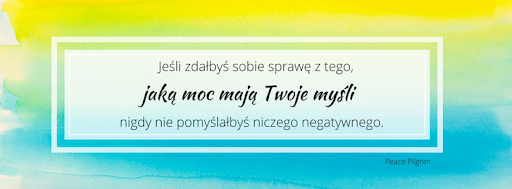 Jestem zamknięty w domu.                 ZMIANA                             Jestem bezpieczny w domu.Nie mogę spotykać się z kolegami.                ZMIANA         Ochraniam kolegów i siebie.Tęsknię za zabawą, szkołą, jazdą na rowerze.                                                                ZMIANA                    Rozwijam w sobie wdzięczność za zabawę, szkołę i jazdę na rowerze.Myślę ze smutkiem o tym czego nie mogę.                                         ZMIANA                          Myślę z radością o tym, co będę mógł/mogła robić po epidemii. Co zrobisz po zakończeniu epidemii? 1................................................................. 2................................................................ 3................................................................                                            psycholog szkolny, pedagog szkolny